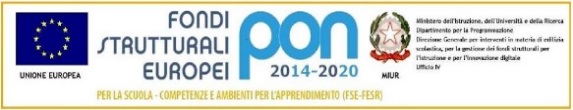 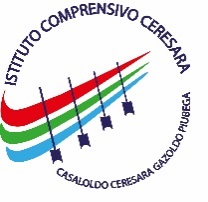 Comuni di Casaloldo – Ceresara – Gazoldo degli Ippoliti– PiubegaVia Roma 53 - 46040 CERESARA (MN) TEL. 0376/87030 - FAX 0376/879028C.M. MNIC80200G - C.F. 90011520203 – Codice Univoco UFVBJGSito internet: www.icceresara.edu.it posta certificata: mnic80200g@pec.istruzione.itE-mail: mnic80200g@istruzione.it - segreteria@icceresara.edu.it    Scusate il disordine, siamo impegnati a imparareScuola Secondaria/Primaria/dell’Infanzia di …………………RICHIESTA FORNITURA MATERIALE PRONTO SOCCORSO MANCANTECASSETTA DI PRONTO SOCCORSO ALLEGATO 1 (DM 388/04)CASSETTA DI PRONTO SOCCORSO ALLEGATO 1 (DM 388/04)CASSETTA DI PRONTO SOCCORSO ALLEGATO 1 (DM 388/04)Guanti sterili monouso (5 paia).Guanti sterili monouso (5 paia).NR.Visiera paraschizzi (1)Visiera paraschizzi (1)NR.Flacone di soluzione cutanea di iodopovidone al 10% di iodio da 1 litro (1)NR.NR.Flaconi di soluzione fisiologica ( sodio cloruro - 0, 9%) da 500 ml (3).Flaconi di soluzione fisiologica ( sodio cloruro - 0, 9%) da 500 ml (3).NR.Compresse di garza sterile 10 x 10 in buste singole (10).Compresse di garza sterile 10 x 10 in buste singole (10).NR.Compresse di garza sterile 18 x 40 in buste singole (2).Compresse di garza sterile 18 x 40 in buste singole (2).NR.Teli sterili monouso (2).Teli sterili monouso (2).NR.Pinzette da medicazione sterili monouso (2).Pinzette da medicazione sterili monouso (2).NR.Confezione di rete elastica di misura media (1).Confezione di rete elastica di misura media (1).NR.Confezione di cotone idrofilo (1).Confezione di cotone idrofilo (1).NR.Confezioni di cerotti di varie misure pronti all'uso (2).Confezioni di cerotti di varie misure pronti all'uso (2).NR.Rotoli di cerotto alto cm. 2,5 (2).Rotoli di cerotto alto cm. 2,5 (2).NR.Un paio di forbici. (1)Un paio di forbici. (1)NR.Lacci emostatici (3).Lacci emostatici (3).NR.Ghiaccio pronto uso (due confezioni).Ghiaccio pronto uso (due confezioni).NR.Sacchetti monouso per la raccolta di rifiuti sanitari (2).Sacchetti monouso per la raccolta di rifiuti sanitari (2).NR.Termometro. (1)Termometro. (1)NR.Apparecchio per la misurazione della pressione arteriosa. (1)Apparecchio per la misurazione della pressione arteriosa. (1)NR.PACCHETTO DI MEDICAZIONE ALLEGATO 2 (DM 388/04)PACCHETTO DI MEDICAZIONE ALLEGATO 2 (DM 388/04)PACCHETTO DI MEDICAZIONE ALLEGATO 2 (DM 388/04)Guanti sterili monouso (2 paia).Guanti sterili monouso (2 paia).NR.Flacone di soluzione cutanea di iodopovidone al 10% di iodio da 125 ml (1).NR.NR.Flacone di soluzione fisiologica (sodio cloruro 0,9%) da 250 ml (1).Flacone di soluzione fisiologica (sodio cloruro 0,9%) da 250 ml (1).NR.Compresse di garza sterile 18 x 40 in buste singole (1).Compresse di garza sterile 18 x 40 in buste singole (1).NR.Compresse di garza sterile 10 x 10 in buste singole (3).Compresse di garza sterile 10 x 10 in buste singole (3).NR.Pinzette da medicazione sterili monouso (1).Pinzette da medicazione sterili monouso (1).NR.Confezione di cotone idrofilo (1).Confezione di cotone idrofilo (1).NR.Confezione di cerotti di varie misure pronti all'uso (1).Confezione di cerotti di varie misure pronti all'uso (1).NR.Rotolo di cerotto alto cm 2,5 (1).Rotolo di cerotto alto cm 2,5 (1).NR.Rotolo di benda orlata alta cm 10 (1).Rotolo di benda orlata alta cm 10 (1).NR.Un paio di forbici (1).Un paio di forbici (1).NR.Un laccio emostatico (1).Un laccio emostatico (1).NR.Confezione di ghiaccio pronto uso (1).Confezione di ghiaccio pronto uso (1).NR.Sacchetti monouso per la raccolta di rifiuti sanitari (1).Sacchetti monouso per la raccolta di rifiuti sanitari (1).NR.Istruzioni sull’uso dei presidi e indicazione per prestare i primi soccorsi in 
attesa del servizio di emergenza(1)NR.NR.